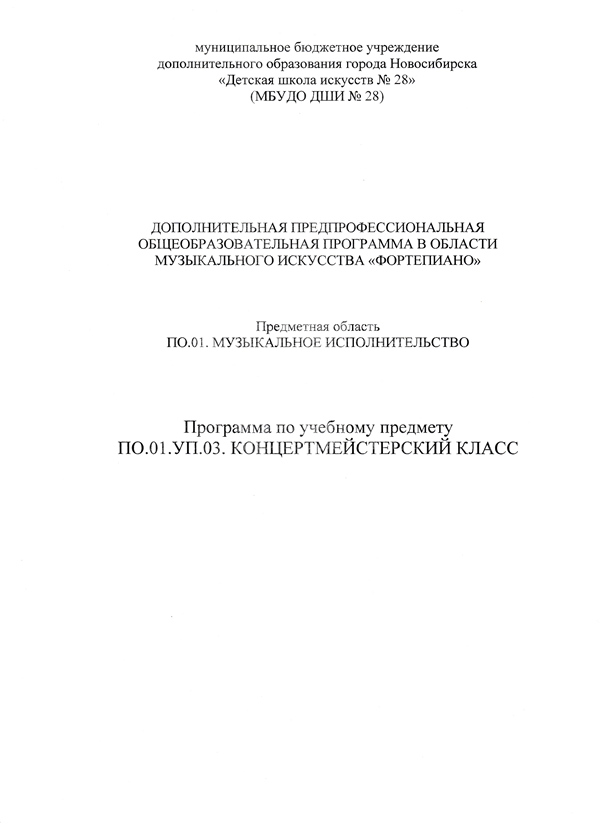 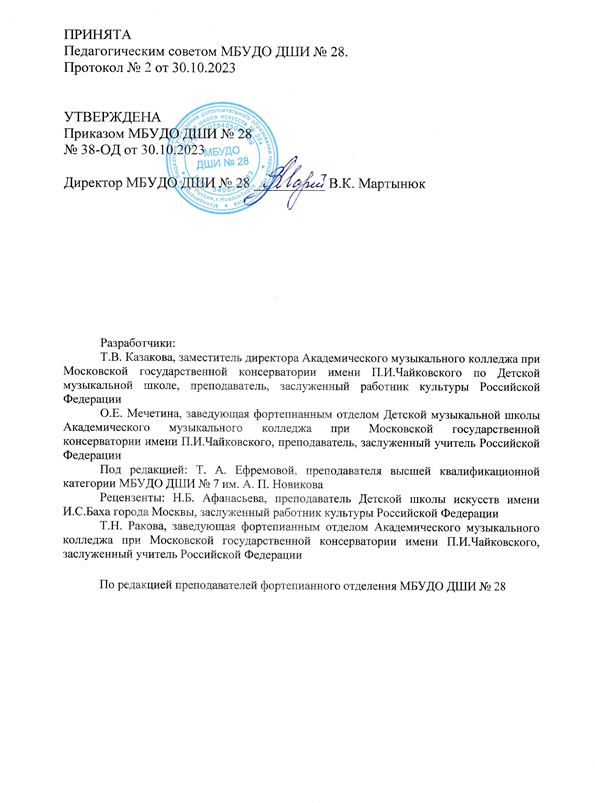 Структура программы учебного предметаI. Пояснительная записка 1.1. Характеристика учебного предмета, его место и роль в образовательном процессе1.2. Срок реализации учебного предмета1.3. Объем учебного времени, предусмотренный учебным планом образовательного учреждения на реализацию учебного предмета1.4. Форма проведения учебных аудиторных занятий1.5. Цели и задачи учебного предмета1.6. Обоснование структуры программы учебного предмета1.7. Методы обучения1.8. Описание материально-технических условий реализации учебного предмета II. Содержание учебного предмета. Годовые требования по классам(для нормативного и сокращенного учебных планов)III. Требования к уровню подготовки обучающихся	IV. Формы и методы контроля, система оценок 	4.1. Аттестация: цели, виды, форма, содержание 4.2. Критерии оценкиV. Методическое обеспечение учебного процесса   5.1. Методические рекомендации педагогическим работникам5.2. Методические рекомендации при работе с учащимися в классе вокального аккомпанемента5.3. Методические рекомендации преподавателям при работе с учащимися в классе скрипичного аккомпанемента5.4. Методические рекомендации преподавателям при работе с учащимися в классе духовых инструментов5.5. Рекомендации по организации самостоятельной работы обучающихсяVI. Списки рекомендуемой нотной и методической литературы 6.1. Список рекомендуемой нотной литературы6.2. Список рекомендуемой методической литературыI. 	ПОЯСНИТЕЛЬНАЯ ЗАПИСКА1.1. Характеристика учебного предмета, его место и роль в образовательном процессеПрограмма учебного предмета «Концертмейстерский класс» разработана на основе и с учетом федеральных государственных требований к дополнительной предпрофессиональной общеобразовательной программе в области музыкального искусства «Фортепиано».Учебный предмет «Концертмейстерский класс» направлен на воспитание разносторонне развитой личности с большим творческим потенциалом путем приобщения учащихся к ценностям мировой музыкальной культуры на примерах лучших образцов вокальной и инструментальной музыки, а также на приобретение навыков аккомпанирования, чтения с листа и транспонирования; на развитие самостоятельности в данных видах деятельности.Наряду с практической подготовкой в задачи предмета входит: формирование художественного вкуса, чувства стиля, творческой самостоятельности, стремления к самосовершенствованию, знакомство с лучшими образцами отечественной и зарубежной музыки. Формирование концертмейстерских навыков тесно связано с освоением особенностей ансамблевой игры. Поэтому в структуре программы «Фортепиано» федеральными государственными требованиями предусмотрены 3 учебных предмета, имеющих общие цели и задачи: «Специальность и чтение с листа», «Ансамбль» и «Концертмейстерский класс», которые в совокупности системно и наиболее полно дают предпрофессиональное образование, позволяющее наиболее эффективно сформировать исполнительские знания, умения и навыки, а также подготовить ученика к дальнейшему профессиональному обучению. Концертмейстерская деятельность является наиболее распространенной формой исполнительства для пианистов. Данная программа отражает комплексное развитие и индивидуальный подход к ученику, академическую направленность и разнообразие вокального и инструментального репертуара, используемого в обучении. Содержание программы направлено на обеспечение художественно-эстетического развития личности и приобретения ею художественно-исполнительских знаний, умений и навыков. Срок реализации учебного предмета «Концертмейстерский класс»Срок реализации программы «Концертмейстерский класс» по учебному плану с нормативным сроком освоения (8 лет) составляет 3 года (с 6-го по 8-й класс). Данная программа также может изучаться в рамках сокращенного учебного плана, рассчитанного на 7 лет. с 4-го по 7-й классОбъем учебного времени, предусмотренный учебным планом ДШИ на учебный предмет «Концертмейстерский класс»:  Таблица 1Форма проведения учебных аудиторных занятий:Форма проведения учебных аудиторных занятий индивидуальная, предлагаемая продолжительность урока - 40 минут.Реализация учебного предмета «Концертмейстерский класс» предполагает привлечение иллюстраторов (вокалистов, инструменталистов). В качестве иллюстраторов могут выступать обучающиеся образовательного учреждения или, в случае их недостаточности, работники образовательного учреждения. В случае привлечения в качестве иллюстратора работника образовательного учреждения планируются концертмейстерские часы в объеме до 80% времени, отведенного на аудиторные занятия по данному учебному предмету.Цели и задачи учебного предмета «Концертмейстерский класс»Цели: развитие музыкально-творческих способностей учащегося на основе приобретенных им знаний, умений и навыков в области музыкального исполнительства; стимулирование развития эмоциональности, памяти, мышления, воображения и творческой активности при игре в ансамбле.Задачи:формирование навыков совместного творчества обучающихся в области музыкального исполнительства, умения общаться в процессе совместного музицирования;развитие интереса к совместному музыкальному творчеству;умение слышать все произведение в целом, чувствовать солиста и поддерживать все его творческие замыслы;умение следить не только за партией фортепиано, но и за партией солиста;приобретение знаний об особенностях вокального (искусство дыхания, фразировка и др.) и скрипичного (строение инструмента, настройка, тембровая окраска каждой струны, принципы звукоизвлечения и др.) исполнительства; навыки работы над звуковым балансом в работе с солистом;приобретение навыков самостоятельной работы и чтения с листа нетрудного текста с солистом;приобретение опыта совместной творческой деятельности и опыта публичных выступлений;формирование у наиболее одаренных выпускников мотивации к продолжению профессионального обучения в образовательных учреждениях, реализующих образовательные программы в области музыкального исполнительства.Обоснование структуры учебного предмета «Концертмейстерский класс»Обоснованием структуры программы являются ФГТ, отражающие все аспекты работы преподавателя с учеником. Программа содержит следующие разделы:сведения о затратах учебного времени, предусмотренного на освоение учебного предмета;распределение учебного материала по годам обучения;описание дидактических единиц учебного предмета;требования к уровню подготовки обучающихся;формы и методы контроля, система оценок;методическое обеспечение учебного процесса.В соответствии с данными направлениями строится основной раздел программы «Содержание учебного предмета».Методы обученияДля достижения поставленной цели и реализации задач предмета используются следующие методы обучения:словесный (объяснение, рассказ, беседа);наглядный (показ, демонстрация, наблюдение);практический (упражнения воспроизводящие и творческие).Индивидуальная форма обучения позволяет найти более точный и психологически верный подход к каждому ученику и выбрать наиболее подходящий метод обучения.Предложенные методы работы в рамках предпрофессиональной образовательной программы являются наиболее продуктивными при реализации поставленных целей и задач учебного предмета и основаны на проверенных методиках и сложившихся традициях ансамблевого исполнительства на фортепиано.Описание материально-технических условий реализации учебного предмета «Концертмейстерский класс»Материально-техническая база образовательного учреждения должна соответствовать санитарным и противопожарным нормам, нормам охраны труда.Учебные аудитории для занятий по учебному предмету «Концертмейстерский класс» должны иметь площадь на менее 9 кв.м. и звукоизоляцию. В образовательном учреждении должны создаваться условия для содержания, своевременного обслуживания и ремонта музыкальных инструментов.II. СОДЕРЖАНИЕ УЧЕБНОГО ПРЕДМЕТААудиторная нагрузка по учебному предмету обязательной части образовательной программы в области искусств распределяется по годам обучения с учетом общего объема аудиторного времени, предусмотренного на учебный предмет ФГТ.Объем времени на самостоятельную работу обучающихся по каждому учебному предмету определяется с учетом сложившихся педагогических традиций, методической целесообразности и индивидуальных способностей ученика.Виды внеаудиторной работы:выполнение домашнего задания;подготовка к концертным выступлениям;посещение учреждений культуры (филармоний, театров, концертных залов и др.);участие обучающихся в концертах, творческих мероприятиях и  культурно-просветительской деятельности образовательного учреждения и др.Учебный материал распределяется по годам обучения – классам. Каждый класс имеет свои дидактические задачи и объем времени, предусмотренный для освоения учебного материала. Годовые требования по классам«Концертмейстерский класс» начинается с изучения наиболее простого вокального репертуара (эта работа планируется в 7 классе).Инструментальный репертуар, как более сложный, дается позже (первое полугодие 8 класса), когда ученик уже обладает элементарными навыками концертмейстера.1 год обучения(6 класс по 8-летнему курсу, 5 класс по сокращенному курсу)Знакомство с новым предметом - вокальный аккомпанемент. При отсутствии иллюстраторов-вокалистов вокальную партию может исполнять сам учащийся. Работа с вокальным материалом требует элементарных знаний о вокальном искусстве, о природе человеческого голоса и его диапазоне, искусстве дыхания и свободной манере исполнения вокалистов. Наличие текста помогает понять художественную задачу произведения. Следует начать с самых простых аккомпанементов, состоящих из разложенных аккордовых последовательностей или несложных аккордовых построений, где аккорды располагаются на сильной доле такта. Необходимо отметить места цезур, проанализировать фактуру фортепианной партии, определить звуковой баланс голоса и фортепиано. Ученик должен уметь петь вокальную строчку, а преподаватель может ее подыгрывать на другом инструменте. Аккомпанемент, включающий дублирующую вокальную партию голоса, требует особого внимания. Ученику необходимо учитывать свободу интерпретации вокальной партии солистом. В 1 полугодии следует подробно пройти в классе не менее 3-х романсов и регулярно читать с листа в классе и дома.В конце полугодия ученик должен сыграть 1-2 романса на зачете, классном вечере или концерте. Примерный рекомендуемый репертуарный список для учащихся 7 класса:Агабабов С. «Колыбельная»Алябьев А. «Соловей», «Два ворона»Александров Ан. «Ты со мной», Аракишвили Д. «На холмах Грузии»Балакирев М. «Взошел на небо», Бах И. С.10 песен из книги напевов Г. К. ШемеллиБетховен Л. «Тоска разлуки», «Люблю тебя», Бородин А. «Песня темного леса»Брамс И. «Кузнец»Варламов А. «Красный сарафан», «Горные вершины»Глинка М. «Скажи, зачем», «Бедный певец», «Сомнение», «Признание», Григ Э. «Песня Сольвейг», «Первая встреча», «Розы», «Лебедь», Гурилев А. «Разлука»Даргомыжский А. «Шестнадцать лет», «Мне грустно», «Не скажу никому», Кабалевский Д. «Песенка умного крокодила»Кюи Ц. «Коснулась я цветка»Левина З. «Акварели», «Музыкальные картинки»Лист Ф. «Как утро, ты прекрасна»Мендельсон Ф. «На крыльях песни», «Фиалка»Моцарт В. «Вы, птички, каждый год», «Волшебник»Прокофьев С. «Растет страна»Римский-Корсаков Н. «На холмах Грузии», «Не ветер, вея с высоты», Рубинштейн А. «Клубится волною», «Певец»Хренников Т. «Зимняя дорога», «Колыбельная Светланы»Чайковский П. Из песен для детей: «Весна», «Мой садик», «Детская песенка», «Ни слова, о друг мой», «Нам звезды кроткие сияли»Шопен Ф. «Колечко»Шуберт Ф. «Юноша у ручья»Шуман Р. Альбом для юношества: «Подснежник», «Совенок» Примерный список произведений для зачетаБулахов Г. «Не пробуждай воспоминаний»Варламов А. «На заре ты ее не буди», «Напоминание»Глинка М. «Признание», «Как сладко с тобою мне быть»Гурилев А. «Матушка-голубушка», «И скучно, и грустно»Даргомыжский А. «Мне грустно», «Я вас любил», «Привет», «Старина», «Не скажу никому», «Как часто слушаю», «Русая головка»Чайковский П. «Мой садик», «Детская песенка»Шуберт Ф. «Полевая розочка», «Блаженство»2 год обучения(7 класс по 8-летнему курсу, 6 класс по сокращенному курсу)За год следует пройти в классе 3-5 романсов. Работа над усложнением аккомпанементов, включающих различные комбинации типов фактуры.Следует познакомить ученика с навыками транспонирования: сначала на интервал увеличенной примы (прибавление диеза или бемоля), а затем для наиболее способных учеников - на интервал большой или малой секунды. Материалом для транспонирования служат самые легкие аккомпанементы. В этом полугодии предусмотрена промежуточная аттестация (зачет), которая может проводиться в виде выступления на академическом вечере, классном концерте или любом другом публичном выступлении в конце учебного года. Ученик должен исполнить 1-2 произведения. Примерный рекомендуемый репертуарный список для учащихся 7 класса:Агабабов С. «Лесной бал»Алябьев А. «И я выйду ль на крылечко»Александров Ан. «Люблю тебя»Аракишвили Д. «Догорела заря»Балакирев М. «Взошел на небо», Бах И. С.10 песен из книги напевов Г. К. ШемеллиБетховен Л. «Воспоминание», «К надежде»Бородин А. «Фальшивая нота»Брамс И. «Колыбельная»Варламов А. «Белеет парус одинокий», «На заре ты ее не буди»Глинка М. «Как сладко с тобою мне быть», «Мери», «Уснули голубые», «Я люблю, ты мне твердила»Григ Э. «Люблю тебя», «Сердце поэта», «В челне»Гурилев А. «Матушка-голубушка», «И скучно, и грустно»Даргомыжский А. «Я вас любил», «Привет», «Оделась туманом», «Старина»Каччини Д. «Амариллис»Кюи Ц. «Царскосельская статуя»Левина З. «Акварели», «Музыкальные картинки»Лист Ф. «Как утро, ты прекрасна»Масканьи П. «Сицилиана»Мендельсон Ф. «Весенняя песня»Моцарт В. «Мой тяжек путь»Прокофьев С. «Растет страна»Римский-Корсаков Н. «Восточный романс», «О чем в тиши ночей», «Октава»Рубинштейн А. «Клубится волною», «Певец»Чайковский П. Из песен для детей: «Весна», «Мой садик», «Детская песенка», «Ни слова, о друг мой», «Нам звезды кроткие сияли»Шопен Ф. «Колечко»Шуберт Ф. «К музыке», «Блаженство»Шуман Р. Альбом для юношества: «Приход весны»Примерный список произведений для зачета Варламов А. «Горные вершины», «Красный сарафан», «Белеет парус одинокий»Глинка М. «Как сладко с тобою мне быть», «В крови горит огонь желания»Гурилев А. «Домик-крошечка», «Сарафанчик», «Однозвучно гремит колокольчик»Даргомыжский А. «Поцелуй», «Каюсь, дядя, черт попутал», «Я умер от счастья», «Как пришел мужик из-под горок»Дюбюк А. «Не брани меня, родная», «Не обмани»Мендельсон Ф. «Весенняя песня»Римский-Корсаков Н. «На холмах Грузии»Чайковский П. «Нам звезды кроткие сияли»2 год обучения(8 класс по 8-летнему курсу, 7 класс по сокращенному курсу)Продолжением предмета «Концертмейстерский класс» может быть аккомпанемент в классе скрипки. Объем часов рассчитан на одно полугодие. Необходимо наличие иллюстраторов. Это могут быть учащиеся старших классов, студенты или преподаватели образовательного учреждения. Вместо скрипки может быть взят любой другой инструмент в качестве сольного. В этом случае следует воспользоваться программами и репертуарными списками, соответствующими выбранному инструменту.Процесс последовательного освоения музыкального материала включает: определение характера и формы произведения, работа над текстом, цезурами, агогикой, динамикой, фразировкой, педалью и звуковым балансом. За год учащиеся должны пройти в классе (с разным уровнем подготовки) минимум 3 произведения различного характера.В конце года ученики играют зачет - 2 произведения.Примерный рекомендуемый репертуарный список для учащихся:Багиров В. РомансБакланова Н. Мазурка, РомансБах И.С. АрияБетховен Л. Два народных танца, БагательБоккерини Л. МенуэтБом К. «Непрерывное движение»Вебер К. «Хор охотников»Глинка М. Мазурка, Полька, «Чувство»Глюк К. В. Веселый танец Данкля Ш. Вариации на тему Вейгля Данкля Ш. Вариации на тему Паччини  Зейтц Ф. Концерт Соль мажор, 1-я часть Майкапар С. «Вечерняя песнь» Моцарт В.А. Вальс, Менуэт Перголези Дж. Ария (обр. В.Бурмейстера) Перголези Дж. Сицилиана Рамо Ж. Ф. Ригодон Рамо Ж. Ф. «Тамбурин» (переложение Г.Дулова) Тартини Дж. Сарабанда Телеман Г.Ф. Бурре Чайковский П. Вальс, МазуркаПримерный список произведений для зачета:Бах И.С. «Сицилиана»Вераччини Ф. LargoКрейслер Ф. Grave в стиле БахаМассне Ж. «Размышление»Поппер Д. «Прялка»Рис Ф. «Вечное движение»Сен-Санс К. «Лебедь»III. ТРЕБОВАНИЯ К УРОВНЮ ПОДГОТОВКИ ОБУЧАЮЩИХСЯРезультатом освоения учебного предмета «Концертмейстерский класс» является приобретение обучающимися следующих знаний, умений и навыков:знание основного концертмейстерского репертуара (вокального и инструментального); знание основных принципов аккомпанирования солисту;навыки по воспитанию слухового контроля, умение слышать произведение целиком (включая партии других инструментов или голоса), умение управлять процессом исполнения музыкального произведения;умение аккомпанировать солистам несложные музыкальные произведения, в том числе с транспонированием;умение создавать условия, необходимые для раскрытия исполнительскихвозможностей солиста; умение разбираться в тематическом материале исполняемого произведения с учетом характера каждой партии; навыки по разучиванию с солистом его репертуара; наличие первичного практического опыта репетиционно-концертной деятельности в качестве концертмейстера. IV. ФОРМЫ И МЕТОДЫ КОНТРОЛЯ, СИСТЕМА ОЦЕНОКАттестация: цели, виды, форма, содержаниеОценка качества занятий по учебному предмету включает в себя текущий контроль и промежуточную аттестацию. В качестве форм текущего контроля успеваемости могут использоваться контрольные уроки, прослушивания, классные вечера.Текущий контроль успеваемости обучающихся проводится в счет аудиторного времени, предусмотренного на учебный предмет. В конце каждой четверти выставляется оценка. Промежуточная аттестация по учебному предмету «Концертмейстерский класс» предполагает проведение зачетов. Формами зачетов являются: академические концерты, участие в творческих мероприятиях школы. Зачеты могут проходить в конце полугодий за счет аудиторного времени, предусмотренного на учебный предмет. По завершении изучения учебного предмета «Концертмейстерский класс» проводится промежуточная аттестация с оценкой, которая заносится в свидетельство об окончании образовательного учреждения. Содержание промежуточной аттестации и условия ее проведения разрабатываются образовательным учреждением самостоятельно. 4.2. Критерии оценокДля аттестации обучающихся создаются фонды оценочных средств, которые включают в себя методы контроля, позволяющие оценить приобретенные знания, умения и навыки. Критерии оценки качества исполнения	По итогам исполнения программы на зачете, академическом прослушивании выставляется оценка по пятибалльной шкале:  Таблица 3V. МЕТОДИЧЕСКОЕ ОБЕСПЕЧЕНИЕ УЧЕБНОГО ПРОЦЕССА5.1. Методические рекомендации педагогическим работникамУсловием успешной реализации программы по учебному предмету «Концертмейстерский класс» является наличие в школе квалифицированных специалистов, имеющих практический концертмейстерский опыт, работающих с различными инструментами, голосами, знающих репертуар, владеющих методикой преподавания данного предмета, а также наличие иллюстраторов.В работе с учащимися преподаватель должен следовать принципам последовательности, постепенности, доступности, наглядности в освоении материала.Весь процесс обучения должен быть построен по принципу - от простого к сложному. При этом необходимо учитывать индивидуальные особенности ученика, его физические данные, уровень развития музыкальных способностей и пианистическую подготовку, полученную в классе специального фортепиано. Важной задачей предмета является развитие навыков самостоятельной работы над произведением. Ученик должен обязательно проиграть и внимательно изучить партию солиста; определить характер произведения и наметить те приемы и выразительные средства, которые потребуются для создания этого замысла. В начале каждого полугодия преподаватель составляет для учащегося индивидуальный план, который утверждается заведующим отделом. При составлении плана следует учитывать индивидуально-личностные особенности и степень подготовки обучающегося. В репертуар необходимо включать произведения, доступные ученику по степени технической и образной сложности, высокохудожественные по содержанию, разнообразные по стилю, жанрам, форме и фактуре.Основное место в репертуаре должна занимать академическая музыка как отечественных, так и зарубежных композиторов.5.2. Методические рекомендации при работе с учащимися в классе вокального аккомпанементаУченику-концертмейстеру необходим предварительный этап работы над вокальным сочинением. А именно: знание вокальной строчки, осмысление поэтического текста, определение жанра произведения (колыбельная, баркарола, полька, мазурка, вальс, марш и т. д.). Необходимо научить ученика петь вокальную строчку под собственный аккомпанемент.Большое значение у вокалистов имеет правильное дыхание. Начинающий концертмейстер должен научиться предчувствовать смену дыхания у певца; понимать закономерности дыхания, зависящие от профессиональной подготовки вокалиста, состояния его голоса и от правильно выбранного темпа.Важно обратить внимание учащегося на степень употребления педали, применения динамики и артикуляции в партии фортепиано в зависимости от тесситуры, силы и тембра голоса вокалиста. Одна из первостепенных задач преподавателя - научить будущего концертмейстера понимать вокальную природу музыкального интонирования, научить слышать наполненность интервалов, грамотно и выразительно фразировать музыкальный текст.Обучающиеся должны получить первоначальные знания о вокальной технологии и понимать: как вокалист берет и как держит дыхание; что такое пение «на опоре» и «бездыханное» пение; различие между чистой и фальшивой интонацией, а также иметь представление о «филировке» звука, пении «portamento» и т.д.Преподаватель должен четко проанализировать совместно с учеником структуру произведения, обозначив такие понятия, как вступление, заключение, сольные эпизоды. В сольных эпизодах важно сохранить общий эмоциональный настрой, не теряя формы произведения. Вступление, заключение и проигрыши должны быть частью целого и подчиняться единому художественному замыслу. Необходимо сразу определить основной темп произведения, а также обратить внимание на темповые отклонения, ферматы, цезуры и т.д. Подобные отступления диктуются стилистическими требованиями и особенностями индивидуальной интерпретации произведения у каждого солиста.Пианист должен чутко поддерживать солиста, добиваться единого движения, избегая отставания или опережения его партии, добиваться свободы исполнения за счет слышания всей фактуры. Концертмейстер должен выполнять не только функцию аккомпаниатора, но и функцию дирижера, иметь навык целостного восприятия 3-строчной или многострочной фактуры. 5.3. Методические рекомендации преподавателям при работе с учащимися в классе скрипичного аккомпанементаНеобходимо познакомить ученика с инструментом, с его строением, названием частей (корпус, дека, гриф, подгрифник, струны, подставка, колки), спецификой строя. Скрипичные штрихи, как и звукоизвлечение, отличаются от фортепианных. Помимо легато и стаккато, это: деташе, мартле, сотийе, спиккато, рикошет, пиццикато. Скрипка – это инструмент, звучащий, в основном, в высоком регистре, поэтому пианисту необходимо уделять больше внимания среднему и низкому регистру, чтобы общее звучание было выстроенным и гармоничным. Нельзя форсировать звучание рояля в верхнем регистре, так как это помешает восприятию скрипичной партии.Пианисту-концертмейстеру следует стремиться в своем исполнении к тембровой красочности звука, особенно это важно в произведениях, где пианист исполняет партию оркестра.Природа струнных инструментов – певучая, напоминает человеческий голос, и поэтому многое из того, что было отмечено у вокалистов, подходит и для аккомпанемента скрипичной партии. После взятия звука скрипач может его усиливать или убирать, а особый прием - вибрация - придает звуку особую выразительность.Концертмейстеру необходимо познакомиться со скрипичными штрихами, очень чутко прислушиваться к ним, уметь подражать им на фортепиано для достижения качественной ансамблевой игры.Важным моментом для учащегося-концертмейстера является соблюдение звукового баланса в произведении, умении играть mf, p, pp, сохраняя тембральное звучание инструмента и не обесцвечивая партию аккомпанемента на тихих нюансах. При этом очень большое значение в аккомпанементе принадлежит линии баса. Бас всегда поддерживает партию солиста. Следует обратить внимание на точность фразировки, на совпадения с солистом в длительностях, в паузах, на заполнение выдержанных звуков, а также очень важному умению совпадать в началах и окончаниях фраз. Особая задача у концертмейстера в кантиленной музыке – не дробить сильными долями фортепианной партии длинные фразы солиста, а также владеть приемом особого «бережного» звучания фортепиано во время исполнения скрипачом флажолетов, которые имеют специфическую краску.Совместное исполнение аккордов также требует особых навыков. Если скрипач раскладывает аккорд, то пианист играет свой аккорд одновременно с верхним звуком аккорда скрипки.На протяжении всей работы над музыкальным произведением преподавателю необходимо прослеживать связь между художественной и технической сторонами исполнения. 5.4. Методические рекомендации преподавателям при работе с учащимися в классе духовых инструментовНеобходимо познакомить ученика с инструментами (кларнет, флейта, саксофон) их строением, особенностями транспонирования и записи в нотном тексте (кларнет и саксофон транспонируют на большую секунду вниз), особенностями звукоизвлечения и спецификой исполнения, тембровой окраской каждого из них. Ученику в классе духовых инструментов важно постоянно развивать навык игры с листа, необходимо хорошо выучить свою партию, чтобы трудности ее исполнения не отвлекали от задач ансамблевой игры. Таких задач достаточно много. Ансамбль предусматривает слаженность игры солиста и концертмейстера, единство штрихов, динамических оттенков, звуковой баланс между инструментами. Ученик должен вырабатывать навыки организатора музыкального процесса и времени: уметь показать ауфтакт, дать правильный темп, учитывать моменты взятия дыхания солистом, поддерживать солиста в кульминациях или смысловых акцентах, ясно представлять общий динамический план произведения. Ученик должен понимать, что в ансамблевой игре важны не только синхронность и ровность движения, согласованность динамики, но и тождественность приемов звукоизвлечения, что в свое время требует знания особенностей штрихов духовых инструментов: деташе – неакцентированное начало, маркато – акцентированное начало, стационарная часть гаснущая, мартле – акцентированное начало, стационарная часть на одной динамике, нон легато- акцентированный, напевный, короткий звук. Также необходимы ученику знания основ игры на духовых инструментах: особенности взятия дыхания, артикуляции, нюансирования. Следует быть особенно чутким, чтобы уметь компенсировать, где это необходимо, темп, движение, характер. Следует оговаривать и прорабатывать распределение дыхания на фразу, при необходимости подобрать или расширить фразу в местах взятия дыхания. Динамика фортепианного звучания в ансамбле с каждым из духовых инструментов отличается большей или меньшей плотностью и насыщенностью. Так, аккомпанируя саксофону, фортепианную партию следует исполнять гораздо ярче, чем для флейты, т.к. саксофон обладает, полным и мощным звучанием. Звуковой диапазон кларнета достаточно широк, делится на несколько регистров, в зависимости от этого ученику- концертмейстеру необходимо найти особые краски в звучании фортепианной партии каждого из них. Тембр флейты на всем диапазоне весьма беден обертонами, отсюда его холодность и малая экспрессивность. Из-за большого расхода воздуха легато на флейте менее продолжительно, особенно низкие звуки, поэтому в кантилене оно будет более частым.5.5. Рекомендации по организации самостоятельной работы обучающегосяПреподавателю следует распределить время домашнего занятия с учетом всех предметов, связанных с игрой на инструменте. Необходимо учить партию аккомпанемента в произведениях, соблюдая все авторские ремарки в нотах – темп, штрихи, динамику, паузы и т.д. Наизусть партию выучивать нет необходимости. Партию солиста следует для ознакомления поиграть на фортепиано, вникая во все подробности фразировки и динамики.Ученик всегда должен работать по рекомендациям преподавателя, которые он получает на каждом уроке. Очень полезно слушать записи исполняемых произведений и посещать концерты инструментальной музыки.VI. СПИСКИ НОТНОЙ И МЕТОДИЧЕСКОЙ ЛИТЕРАТУРЫ6.1. Список рекомендуемой нотной литературыСборники вокального репертуараБетховен Л. Песни. – М.: Музыка, 1977.Булахов П. Романсы и песни: / сост. Г. Гослова, – М.: Музыка,1969.Варламов А. Романсы и песни. Полное собрание, том 4. – М.: Музыка, 1970.Глинка М. Романсы и песни. – М.: Музыка, 1978.Григ Э. Романсы и песни. – М.: Музыка, 1968.Гурилев А. Избранные романсы и песни. – М.: Музыка,1980.Даргомыжский А. Романсы. – М.: Музыка, 1971.Кабалевский Д. Избранные романсы и песни. – М.: Музыка, 1971.Кюи Ц. Избранные романсы. – М.: Музыка, 1957. Моцарт В. Песни. – М.: Музыка, 1981. Популярные романсы русских композиторов / сост. С. Мовчан. – М.: Сов. композитор, 1977. Рахманинов С. Романсы. – М.: Музыка, 1977. Романсы и дуэты русских композиторов. – СПб.: Композитор, 2012. Римский-Корсаков Н. Романсы. – М.: Музыка, 1969. Рубинштейн А. Романсы. – М.: Музыка, 1972. Свиридов Г. Романсы и песни. – М.: Музыка, 1970. Чайковский П. Романсы. – М.: Музыка, 1978. Шопен Ф. Песни. – М.: Музыка, 1974. Шуберт Ф. Песни на стихи Гете. – М.: Музыка, 1961. Шуман Р. Песни. – М.: Музыка, 1969.Сборники скрипичного репертуараХрестоматия для скрипки. 1-2 классы ДМШ в 2 тетр. / под общей ред. С. Шальмана. – СПб.: Композитор, 1997.Хрестоматия для скрипки. Пьесы и произведения крупной формы. 2-3 классы / Сост.: М. Гарлицкий, А. Родионов, Ю. Уткин, К. Фортунатов. – М.: Музыка, 1989.Хрестоматия для скрипки. Пьесы и произведения крупной формы. 3-4 классы / Сост. Ю. Уткин. – М.: Музыка, 1987.Хрестоматия для скрипки. Пьесы и произведения крупной формы. 4-5 класс / Сост. Ю.Уткин. – М.: Музыка, 1987.Хрестоматия для скрипки. Пьесы и произведения крупной формы. 5-6 классы / Сост. В. Мурзин. – М.: Музыка, 1990.Сборники духового репертуара.Альбом ученика-флейтиста: Для ДМШ / Сост. Д. Гречишников. – Киев, 1977.Альбом флейтиста. Переложения лучших образцов классической музыки и оригинальные пьесы. 1 тетрадь / Сост. Корнеев А. – М., 2006.Альбом флейтиста. Вып. 1 / Ред. Сумароков В. – СПб.: Композитор, 1997.Лирические пьесы для флейты и фортепиано / Сост. В. Соловьёв. – СПб., 2003.Платонов Н. Школа игры на флейте. – М., 1983..6.2. Список рекомендуемой методической литературы.1. Брыкина Г. Особенности работы пианиста-концертмейстера с виолончельным репертуаром // Фортепиано. 1999, № 2.2. Визная И., Геталова О. Аккомпанемент. – СПб.: Композитор, 2009.3. Живов Л. Подготовка концертмейстеров-аккомпаниаторов в музыкальном училище // Методические записки по вопросам музыкального образования. – М.,  1966.4. Живов Л. Работа в концертмейстерском классе над пушкинскими романсами М. Глинки // О работе концертмейстера. – М.: Музыка, 1974.5. Концертмейстерский класс: Метод. разработка по курсу / Моск. ин-т культуры. Сост. Курасова Т. И., Норинская Л. Д. – М.,  1993.6. Крючков Н. Искусство аккомпанемента как предмет обучения. – Л.,  1961.7. Кубанцева Е. Концертмейстерский класс. – М.: Академия, 2002.8. Кубанцева Е. Методика работы над фортепианной партией пианиста-концертмейстера / Музыка в школе, 2001, № 4.9. Люблинский А. Теория и практика аккомпанемента: методологические основы. – Л.: Музыка, 1972.10. Подольская В. Развитие навыков аккомпанемента с листа // О работе концертмейстера. – М.: Музыка, 1974.11. Савельева М. Обучение учащихся-пианистов в концертмейстерском классе чтению нот с листа, транспонированию, творческим навыкам и аккомпанементу в хореографии // Методические записки по вопросам музыкального образования. Вып. 3. – М.: Музыка, 1991.12. Смирнова М. О работе концертмейстера. – М.: Музыка, 1974.13. Шендерович Е. В концертмейстерском классе. Размышления педагога. – М.: Музыка, 1996.14. Чачава В. Искусство концертмейстерства. – СПб.: Композитор, 2007.Годы обучения по предмету123ИтогоКлассы по 8-летнему курсу ДПП 678Классы по сокращенному курсу ДПП567Виды учебной нагрузкиКоличество часов на аудиторную нагрузку в неделю0,50,50,5Количество часов на аудиторную нагрузку в год16,516,51649Количество часов на самостоятельную работу в неделю0,50,50,5Количество часов на самостоятельную работу в год 16,516,51649Максимальная учебная нагрузка33333298ОценкаКритерии оценивания выступления5 («отлично»)технически качественное и художественно осмысленное исполнение, отвечающее всем требованиям на данном этапе обучения4 («хорошо»)отметка отражает грамотное исполнение с небольшими недочетами (как в техническом плане, так и в художественном)3 («удовлетворительно»)исполнение с большим количеством недочетов, а именно: недоученный текст, слабая техническая подготовка, малохудожественная игра, отсутствие свободы игрового аппарата и т.д. 2 («неудовлетворительно»)комплекс недостатков, являющийся следствием отсутствия домашних занятий, а также плохой посещаемости аудиторных занятий«зачет» (без отметки)отражает достаточный уровень подготовки и исполнения на данном этапе обучения